RUBRICA SOCIETA’ – VERZEICHNIS VEREINE Timbro Società – Vereinsstempel 		    	Il Presidente – Der Präsident
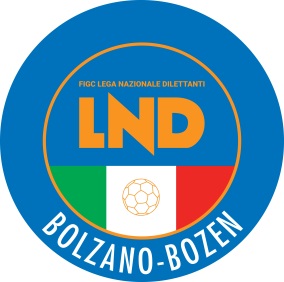 COMITATO PROVINCIALE AUTONOMO BOLZANOAUTONOMES LANDESKOMITEE BOZENVia Buozzi Strasse 9/B – 39100  BOLZANO/BOZENTel. 0471 261753 – Fax. 0471 262577Mail: combolzano@lnd.it www.figcbz.it - www.lnd.it - www.figc.it   Società / VereinMatricola / MatrikelPresidente o Caposezione / Präsident oder SektionsleiterCellulare / Handynr.Segretario / SekretärCellulare / Handynr.Responsabile 1^ squadra / Verantwortlicher 1. MannschaftCellulare / Handynr.Responsabile Settore Giovanile / Verantwortlicher JugendsektorCellulare / Handynr.Responsabile Calcio Femminile / Verantwortlicher DamenfussballCellulare / Handynr.Indirizzo postale / Postanschrift Telefono sede / Telefon Vereinssitz:Numero Fax / Faxnummer:Sito Internet / Internetseite:E-mail:Posta Elettronica Certificata PEC:Zertifizierte Elektronische Post:Colori sociali / Vereinsfarben:Con la sottoscrizione del presente modulo si presta il proprio consenso, al trattamento dei dati personali forniti. Decreto Legislativo 30 giugno 2003, n. 196 "Codice in materia di protezione dei dati personali"Il presente modulo dovrà essere inviato al Comitato Provinciale Autonomo di Bolzano entro il 31/07/2020 via Fax al numero 0471/262577 o via email: combolzano@lnd.itDieses Formular muss dem Autonomen Landeskomitee Bozen innerhalb 31/07/2020 zugesandt werden, oder mittels Fax an die Nummer 0471/262577 oder email: combolzano@lnd.it